	           «Здоровье нации-залог развития цивилизации»20 сентября 2019 года в 13.00ч. на территории МБУ «Большебейсугский СДК» было проведено тематическое мероприятие «Здоровье нации-залог развития цивилизации». На мероприятии присутствовали специалисты: педагог-психолог Пыль А.А. и соцпедагог  Шарий А.В. МБОУ СОШ № 5 и секретарь антинаркотической комиссии А.А.Харченко. Мероприятие прошло в виде профилактической беседы с учащимися 8 класса и просмотра видео-роликов «Синтетические наркотики», «СПАЙС» и показан отрывок из фильма «Чижик-Пыжик». Учащимся были розданы буклеты «На пути к взрослой жизни». Охват 25 человек.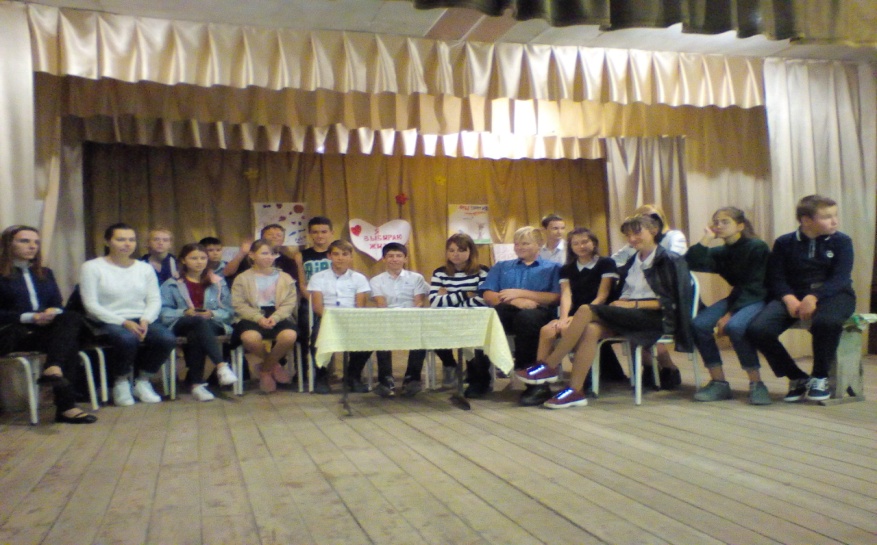 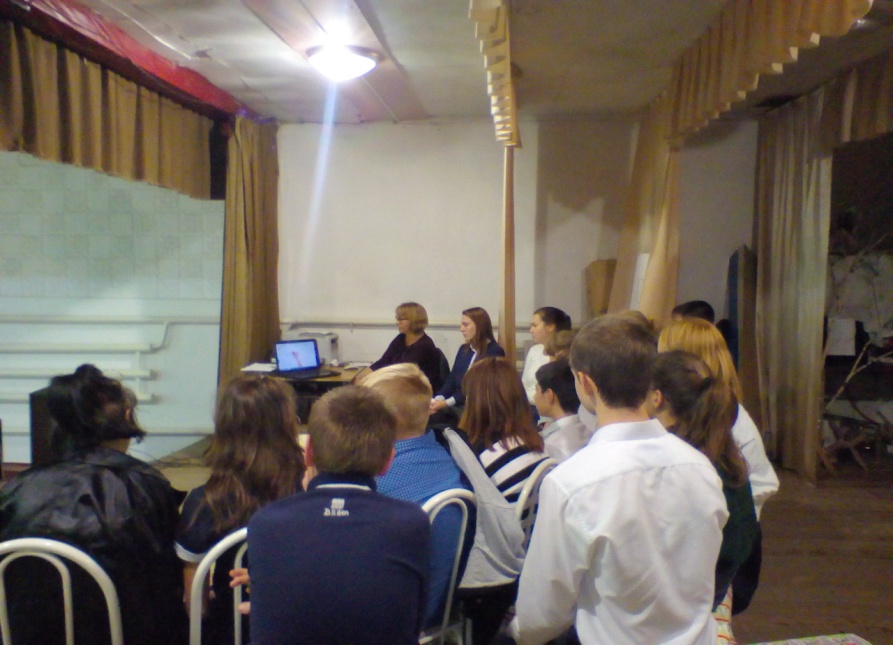 